План проведения занятий «Обучения безопасным методам и приемам выполнения работ при воздействии вредных и (или) опасных производственных факторов, источников опасности, идентифицированных в рамках специальной оценки условий труда и оценки профессиональных рисков»(пункт 46 «б» Постановления Правительства РФ от 24.12.2021г. № 2464) 16 часов 2022 годТема 1. Классификация опасностей. Идентификация вредных и (или) опасных производственных факторов на рабочем местеВ законодательство об охране труда введено понятие – «опасность». Федеральным законом от 02.07.2021 № 311-ФЗ в Трудовой кодекс Российской Федерации внесены комплексные изменения, касающиеся регулирования вопросов охраны труда введено понятие «опасность».Опасность – потенциальный источник нанесения вреда, представляющий угрозу жизни и (или) здоровью работника в процессе трудовой деятельности.Опасный производственный фактор - фактор производственной среды или трудового процесса, воздействие которого может привести к травме или смерти работника.– психофизиологические. В свою очередь подразделяются на физические перегрузки, связанные с тяжестью трудового процесса и нервно-психические перегрузки, связанные с напряженностью трудового процесса. Психофизиологические опасности – монотонность, высокая напряженность труда, несоответствие анатомо-физиологических и психологических особенностей организма условиям труда, усталость, неудовлетворительная психологическая обстановка в коллективе и др.– организационно-управленческие. Плохая организация работ, низкая культура безопасности и т.п.– личностно - поведенческие, то есть связанные с самим работником;– социально-экономические. Подразумевают повышение технической вооруженности труда: наиболее полное использование оборудования, рациональную организацию рабочего места, выбор оптимальной технологии.Устранение и уменьшение ненужных затрат рабочего времени, строгая регламентация темпа и ритма работы.При постоянном воздействии опасного производственного фактора и невозможности его устранить стандартными методами, опасный производственный фактор становится вредным производственным фактором. Под вредным производственным фактором понимается производственный фактор, воздействие которого на работника может привести к его заболеванию (части 2, 3, 5 статьи 209 Трудового кодекса Российской Федерации).Вредные условия труда (3-й класс) характеризуются наличием вредных производственных факторов, превышающих гигиенические нормативы и оказывающих неблагоприятное действие на организм работающего и/или его потомство.Помимо опасности следует понимать термин угроза. Угроза – это вероятность реализации опасности и вероятность наличия негативных последствий упомянутой реализации.При проведении работ направленных на уборку помещений общественного пользования существует ряд источников угроз, наиболее распространенными из которых являются:– движущиеся машины и механизмы, подвижные части оборудования;– повышенная запыленность воздуха рабочей зоны;– повышенная температура воздуха, поверхностей оборудования, материалов;– повышенная подвижность воздуха;– шум;– вибрация;– повышенное значение напряжения в электрической цепи;– острые кромки, заусенцы и неровности поверхностей оборудования, инвентаря, инструмента и приспособлений;– химические факторы;– физические перегрузки;– заражения СПИД, вирусным гепатитом при уборке шприцев и мест где они находились.Уборка, как и любая другая деятельность, может быть связана с рисками, поэтому правила техники безопасности нужно знать и соблюдать, чтобы свести к минимуму все риски. При выполнении трудовых функций, первостепенную важность имеет как сохранение здоровья и безопасности сотрудников обслуживающей компании, так и окружающих. Персоналу нужно знать правила эксплуатации электрооборудования, уборочных машин, технику безопасности проведения уборки на высоте, правила использования чистящих и моющих средств с химическими составляющими.Пылесосы, машины для мытья пола, парогенераторы и другие технические приспособления для уборки относятся к профессиональному оборудованию. Но в то же время, при неправильном и неосторожном обращении, техника может травмировать, ударить током или стать причиной ожогов.Процесс уборки невозможен без чистящих и моющих средств, в состав которых обычно входят химические вещества. Как правило, эти средства для очистки на основе щелочи или кислоты. Они отличаются своим эффективным воздействием на загрязнения, но могут навредить здоровью сотрудникам компании и окружающим. Химические средства, вследствие неправильного обращения с ними, становятся причиной покраснения кожи, раздражения, проблем с дыханием, аллергической реакции и даже отравления.Профессиональные инструменты, которые используются при уборке, могут стать причиной травм из-за неправильного или небрежного их использования. Поэтому в обращении со специальными инструментами обязательно должны соблюдаться правила техники безопасности, а подход к выбору и использованию уборочных инструментов должен быть внимательным.Тема 2. Оценка уровня профессионального риска выявленных (идентифицированных) опасностейРегулярная деятельность специалиста по уборке включает достаточно разнообразный перечень стандартных видов работ. Уборка мест общего пользования. Вынос отходов и мусора в установленное место, вставка полиэтиленовых пакетов в мусорные корзины. Удаление пыли, подметание, мойка вручную или с помощью машин и приспособлений полов, стен, потолков, лестниц, лестничных клеток, подоконников, оконных рам и стекол, дверных блоков, мебели и ковровых покрытий. Приготовление различных моющих и дезинфицирующих растворов. Уборка, чистка, промывка, дезинфицирование специальными растворами туалетов, унитазов, кафельных стен, раковин и другого сантехнического оборудования. Заправка диспенсеров жидким мылом и туалетной бумагой. Обработка и чистка зеркальных и стеклянных поверхностей и перегородок. Удаление пыли и локальных загрязнений с открытых поверхностей шкафов, с рабочих столов и другой мебели, с электробытовой и оргтехники, ламп. Уход за декоративными частями интерьера. Дезодорирование помещения.Количественные данные о несчастных случаях на производстве и профессиональных заболеваниях получить сложно. Работа по уборке мест общественного использования распределена по различным секторам, что затрудняет внедрение систем мониторинга. Кроме того, значительная часть работ по уборке не декларируется и поэтому не включается в статистику.Чаще всего травмируются руки и пальцы, стопы и голеностопные суставы, верхние конечности и спина. Наиболее важными причинами несчастных случаев являются поскальзывания и падения, ручной перенос грузов (поднятие, переноска) и движущиеся предметы. Наиболее частыми последствиями являются синяки, вывихи и переломы. Среди уборщиков риск от несчастных случаев страдают больше мужчин, чем женщин. Это можно объяснить гендерным распределением работы; больше мужчин заняты в таких видах деятельности с повышенным риском, как уборка мусора и мытье окон.При этом статистика показывает, что около 90% пострадавших составляют женщины, а примерно 50% – люди в возрасте 45 лет и старше.Непропорционально большое число уборщиков выходит на пенсию в раннем возрасте в связи с потерей трудоспособности. Наиболее распространенными зарегистрированными профессиональными заболеваниями в этом секторе являются кожные заболевания и туберкулез.Часто встречаются кожные заболевания, такие как дерматит и экзема. Также отмечается повышенный риск развития астмы. Также были выявлены связи между деятельностью по уборке и раком (поджелудочной железы).Отмечены связи между работой в клининговой индустрии и раком таких органов как поджелудочная железа, печень, мочевой пузырь, легкие, шейка матки, головной мозг, пищевод, желудок, лейкемия, а также нарушения репродуктивного здоровья. Распространенность проблем психического здоровья, связанных с условиями труда, имеет тенденцию быть значительной в секторе.В процессе уборки можно столкнуться с биологическими жидкостями, которые потенциально опасны. Например, при контакте крови со слизистой можно заразиться гепатитом B, гепатитом C или ВИЧ. Поэтому, чтобы защититься от инфекций, необходим регулярный медицинский осмотр персонала, ответственного за уборку.Сводная ведомость оценки идентифицированных опасностей уборщицы мест общего пользованияТема 3. Безопасные методы и приемы выполнения работНеобходимо выполнять работу, порученную непосредственным руководителем.Работу производить в резиновых перчатках. Запрещается производить уборку мусора и мытье помещений «голыми», незащищенными руками.Перед мытьем полов пропылесосить его или подмести, используя щетку и совок, для удаления травмоопасных предметов: гвоздей, битого стекла, иголок и других острых (колющих и режущих) предметов.При работе с пылесосом, поломоечной машиной и т.п. не собирать взрывоопасные или горючие газы, жидкости, а также кислоты и растворители (бензин, разбавители красок и т.д.), т.к. в потоке втягиваемого воздуха могут образоваться взрывоопасные пары или смеси, а так же повредить материалы, из которых изготовлено оборудование.Не всасывать пылесосом, поломоечной машиной и т.п. горящие или тлеющие предметы.Не браться мокрыми руками за сетевую вилку при работе с пылесосом, поломоечной машиной, полировщиком или аппаратом химчистки.Не вытаскивать сетевую вилку из розетки за электрокабель, т.к. это может привести к обрыву проводов.Не натягивать электрокабель больше, чем позволяет его длина.Не прикасаться к электрическим проводам. При обнаружении оборванных или с повреждённой изоляцией проводов, необходимо немедленно сообщить об этом руководителю работ.Необходимо помнить что, неисправность электрических проводов и электрокабеля может стать причиной поражения электрическим током.Отключать от электрической сети используемое уборочное оборудование и электроприборы при:– перерывах в работе или в подаче электроэнергии;– снятии с пылесоса пылевого сборника;– извлечении посторонних предметов или питающего провода из-под щеток полотерной и поломоечной машины;– заполнении водой бака поломоечной машины.Уборка помещений: подметание пола, протирка мебели и стен от пыли и загрязнителя производится в зависимости от материала поверхности.Необходимо пользоваться тёплой водой для мытья полов, санитарного оборудования, протирания панелей, гардеробных шкафчиков и прочего. Проветривать помещения следует путём открытия форточек, фрамуг и пуска вентиляции или кондиционера.Вентили, краны на трубопроводах открывать плавно, без рывков и больших усилий. Не применять для этих целей молотки, гаечные ключи и другие предметы.Наполнять ведро нужно не более 2/3 его объема, заливая сначала холодную, а затем горячую воду.При приготовлении моющих и дезинфицирующих растворов:– применять только моющие и дезинфицирующие средства выданные менеджером по производству, бригадиром объекта;– не превышать установленные концентрацию и температуру (выше 400 С) моющих растворов;– не превышать концентрацию дезинфицирующих средств;– не допускать распыления моющих и дезинфицирующих средств, а также попадания их на кожу и слизистые оболочки;– во время приготовления холодного раствора хлорной извести пользоваться респиратором, противогазом с фильтрующей коробкой марок «В», «ВКФ» от кислых газов (хлора), защитными очками и резиновыми перчатками.При использовании кислотного раствора для мытья полов надеть резиновые перчатки для предохранения рук от разъедания и защитные очки для предупреждения попадания капель раствора в глаза.При использовании кальцинированной соды для мытья пола концентрацию раствора следует готовить из расчета 60 – 80 г на ведро (10 литров) воды.Используя в работе раствор хлорной извести, концентрацию раствора следует готовить из расчета 2 таблетки «Деохлор» на ведро (10 литров) воды или 2 столовые ложки хлорной извести на ведро (10 литров) воды. При приготовлении раствора хлорной извести обязательно пользоваться резиновыми перчатками.Мытье полов следует производить с применением мопа (ветоши) и штанги. В процессе мытья пола моп следует неоднократно промывать в воде. После промывания мопа её необходимо выжимать. Вымытые полы следует вытирать насухо.При мытье пола необходимо выставить предупреждающий знак «Осторожно! Скользко» или другой подобный знак, предупредив тем самым работников и посетителей объекта. После полного высыхания пола предупреждающий знак нужно перенести на вновь убираемое место и т.д. После того как пол будет вымыт и на последнем участке пол высохнет, предупреждающий знак нужно убрать.Во избежание удара мопом или шваброй стеклянных конструкций мыть пол следует параллельно (вдоль) стеклянной поверхности, начиная от стеклянной поверхности и двигаясь к центру помещения.Поверхность столов следует протирать слегка влажной тряпкой. Перед уборкой столов убедиться, что на них нет острых предметов, при наличии таких предметов собрать их, а осколки стекла смести щеткой в совок. При переходе от стола к столу следить за тем, чтобы не зацепить свисающие электрические и телефонные провода.Раковины умывальников и унитазов мыть горячей водой с мылом и специальными моющими растворами. Также можно использовать 10 % раствор хлорной извести или раствор соды. Запрещается производить очистку раковин умывальников и унитазов концентрированными кислотами, щелочами.Мусор и отходы складывать в мешки, не оставлять в проходах, углах или темных местах, а своевременно выносить из помещений в специально отведенные места.Дезинфекцию корзин для отходов, бачков для туалетов, душевых и гардеробных производить только в резиновых перчатках.При протирке громоздкой мебели, мытье окон пользоваться устойчивыми лестницами-стремянками, запрещается работать со случайных подставок (табуреток, стульев, ящиков и т.п.) и вставать на батареи отопления.При мытье окон проверить прочность крепления рам и стекол; работы вести, стоя на прочных широких подоконниках с применением предохранительного пояса и страховочного каната, который своим свободным концом должен закрепляться за прочные конструкции здания. При узких или непрочных подоконниках работать с передвижных подмостей или стремянок.Перед использованием предохранительного пояса необходимо проверить регулировку его длины и обеспечение обхвата талии. Карабин стропа должен обеспечивать быстрое и надежное закрепление, иметь предохранительное устройство, исключающее его случайное раскрытие. Перед началом работы проверить пояс на наличие на нем видимых повреждений (трещин, надрывов и т.д.).При промывке наружных стёкол окон запрещается выходить на оконный отлив во избежание падения из окна.Уборочные работы на высоте производить с приставных лестниц, раздвижных лестниц-стремянок, при надетом предохранительном поясе со страховочным канатом, свободный конец которого должен быть закреплен за прочную конструкцию внутри помещения. Пользоваться на высоте уборочным инвентарем необходимо таким образом, чтобы исключалось его падение.При переноске лестницы вдвоем ее следует нести наконечниками назад, предупреждая встречных об осторожности. При переноске лестницы одной уборщицей, лестница должна находиться в наклонном положении так, чтобы передний конец ее был приподнят над полом (землей) не менее чем на 2 метра.Перед началом работы на приставной лестнице-стремянке проверить:– наличие и исправность у стремянки тетивы, а также исправность верхней площадки и ограждения;– устойчивость лестницы-стремянки. Путем осмотра и опробования убедиться в том, что она не может соскользнуть с места или быть случайно сдвинута.Для предотвращения смещения верхнего конца приставной лестницы надежно его закрепить за устойчивую конструкцию. При невозможности закрепления лестницы при установке ее на гладком полу, у ее основания должен стоять другой работник в каске и удерживать лестницу в устойчивом положении.При работе с приставной лестницы в местах с оживленным движением транспортных средств или людей (для предупреждения ее падения от случайных толчков) место ее установки оградить или охранять.Запрещается:– работать с двух верхних ступенек стремянки, не имеющих перил или упоров;– работать с приставной лестницы, стоя на ступеньке, находящейся на расстоянии менее 1 м от верхнего ее конца;– находиться на ступеньках приставной лестницы, стремянки более чем одному человеку;– поднимать и опускать груз по приставной лестнице и оставлять на ней инвентарь;– устанавливать лестницу (стремянку) на ступени маршей лестничной клетки (при необходимости там должны быть сооружены подмости).Приступая к уборке рабочей зоны работающих механизмов, станков, электрооборудования, уборщик должен быть внимательным и аккуратным к тому, чтобы не было контакта электропроводящего инструмента и чистящего водного раствора с корпусом механизма и его электропроводки.Проходя и находясь около оборудования запрещается прикасаться к движущимся и вращающемся частям оборудования, трубам и проводам, а также запрещается производить их влажную уборку.Уборку самого оборудования допускается производить после его отключения от электросети, т.е. полного обесточивания и после полной остановки движущихся частей.Запрещается находиться около оборудования, механизмов после подачи сигнала о его пуске.Запрещается самовольно снимать защитные ограждения, а также вывешенные предупредительные надписи.При уборке помещений запрещается:– сметать мусор в люки, проемы, колодцы и т.п.;– производить уборку мусора и уплотнять его в урне (корзине) непосредственно руками;– класть обтирочный материал (ветошь) и какие-либо другие предметы на оборудование;– прикасаться тряпкой или руками выключателей, электрических приборов, открытых и не огражденных токоведущих частей оборудования, подвижных контактов (ножей) рубильника, а также оголенных проводов и проводов с поврежденной изоляцией;– производить влажную уборку (обтирку пыли с) электродвигателей, электропроводки, электропусковой аппаратуры, электрощитов и других объектов находящихся под напряжением тока;– производить обтирку люстр, плафонов, абажуров, электрических ламп стоя на табуретке, стуле и других случайных подставках;– пользоваться неисправными вентилями, кранами, шлангами;– применять для уборки воду с температурой выше 400С, а также легковоспламеняющиеся и горючие вещества (растворители, каустическую соду, бензин и т.п.);– мыть и протирать окна при наличии битых стекол, непрочных и неисправных переплетов или стоя на отливе, подоконника.Тщательно мыть руки тёплой водой с мылом перед едой и после окончания работ.Необходимо остерегаться сквозняков, держать ноги сухими. В потном состоянии не выходить на холод из помещения.Выполняя уборку помещений, необходимо быть внимательным к бесхозным пакетам, сумкам, коробкам и т.п. предметам. Не трогать и не брать оставленные подозрительные предметы, а сообщить о них непосредственному руководителю и администратору организации для сообщения о находке сотрудникам полиции и службе охраны организации.В случае возникновения аварийной ситуации, опасности для своего здоровья и здоровья окружающих людей следует прекратить работу, покинуть опасную зону и сообщить об опасности непосредственному руководителю, менеджеру по производству.При возникновении пожара необходимо покинуть опасную зону и сообщить об опасности непосредственному руководителю, менеджеру по производству.Тема 4. Меры защиты от воздействия вредных и (или) опасных производственных факторовУборщица выполняет работы по уборке бытовых и жилых помещений, коридоров, лестниц, санузлов, общественных туалетов; производит удаление пыли, подметание и мойку вручную или с помощью приспособлений и машин стен, стекол, полов, потолков, оконных рам и деревянных блоков, мебели и ковровых изделий, чистку и дезинфицирование унитазов и раковин, очистку урн и их дезинфекцию, сбор мусора и вынос его в установленное место; в работе использует инструмент, приспособления, средства защиты. К самостоятельной работе уборщиком служебных помещений допускаются лица не моложе 18 лет, прошедшие медицинское освидетельствование, вводный инструктаж, первичный инструктаж на рабочем месте, обучение и стажировку на рабочем месте, проверку знаний требований охраны труда, и имеющие I группу по электробезопасности.После обработки ручной щеткой поверхности столов провести протирку слегка влажной тряпкой. При уборке столов следить, чтобы на них не было острых предметов (иголок, перьев, кнопок, бритвенных лезвий, остатков стекла и т.п.). При наличии таких предметов собрать их, а осколки стекла смести щеткой в совок. При переходе от стола к столу следить, чтобы не зацепить ногами свисающие телефонные провода.Перед уборкой столов убедиться, что на них нет острых предметов (иголок, кнопок и пр.), при наличии таких предметов собрать их, затем протереть поверхность стола слегка влажной тряпкой.При переходе от стола к столу следить за тем, чтобы не зацепить свисающие телефонные или электрические провода.В случае появления задымления или возгорания немедленно прекратить работу, отключить электрооборудование, вызвать пожарную охрану, сообщить непосредственному руководителю и администрации организации, принять меры к эвакуации из помещения. При ликвидации загорания необходимо использовать первичные средства пожаротушения, принять участие в эвакуации людей. При загорании электрооборудования применять только углекислотные огнетушители или порошковые.Уборочные работы на высоте производить со стационарных лесов, механизированных подъемных площадок, приставных лестниц, раздвижных лестниц — стремянок, испытанных в установленном порядке, при надетом предохранительном поясе со страховочным канатом, свободный конец которого должен быть закреплен за прочную конструкцию внутри помещения. Пользоваться на высоте инструментом и инвентарем таким образом, чтобы исключить их падение.Открывать краны и вентили следует плавно, без рывков и усилий. При влажной уборке стен, окон и других конструкций необходимо отключать электрические приборы и устройства от сети. При уборке помещений, где установлено электромеханическое оборудование, необходимо отключить его от электрической сети и при полной остановке движущихся частей оборудования производить уборку.Тазы и ведра для мытья полов должны иметь надпись «для полов» и храниться в специально выделенных для этого местах хранения. Инвентарь для уборки туалетов должен иметь маркировку и окраску и храниться отдельно от инвентаря для уборки других помещений. Бактерицидные лампы уборщик должен включить за 30 минут до начала работы.При возникновении поломок уборочной машины, водонагревательного оборудования прекратить их эксплуатацию, а также подачу к ним электроэнергии, газа, воды. Доложить о принятых мерах непосредственному руководителю (лицу, ответственному за безопасную эксплуатацию оборудования) и действовать в соответствии с полученными указаниями.Для уменьшения выделения пыли при подметании полов производить опрыскивание их водой или производить уборку влажным способом; перед мытьем полов подмести их и удалить травмоопасные предметы: гвозди, битое стекло, иголки и другие острые (колющие и режущие) предметы, используя щетку и совок.Уборочные работы на высоте производить со стационарных лесов, механизированных подъемных площадок, приставных лестниц, раздвижных лестниц-стремянок, испытанных в установленном порядке, при надетом предохранительном поясе со стропом, свободный конец которого должен быть закреплен за прочную конструкцию внутри помещения.Особенности работы с дезинфицирующими и иными очистительными средствами, применяемыми при уборке общественных помещенийДезинфекция – это комплекс мероприятий, направленный на уничтожение возбудителей инфекционных заболеваний и разрушение токсинов на объектах внешней среды для предотвращения попадания их на кожу, слизистые и раневую поверхность. Является одним из видов обеззараживания.Дезинфекция уменьшает количество микроорганизмов до приемлемого уровня, но полностью может их и не уничтожить.Профилактическая дезинфекция – проводится постоянно, независимо от эпидемической обстановки: мытьё рук, окружающих предметов с использованием моющих и чистящих средств, содержащих бактерицидные добавки.Химический (основной) способ дезинфекции заключается в уничтожении болезнетворных микроорганизмов и разрушении токсинов антисептиками и дезинфицирующими веществами.Комбинированный — основан на сочетании нескольких методов (например, влажная уборка с последующим ультрафиолетовым облучением)При использовании дезинфицирующих средств:– следуйте методическим указаниям по применению конкретного средства.– перед дезинфекцией удалите мусор, где возможно.– для приготовления раствора используйте чистую и сухую емкость.– правильно отмеряйте количество дезсредства.– разводите дезинфицирующее средство в нужном количестве воды, добавляя его в воду (а не наоборот).– пользуйтесь дезсредством только по назначению.– не храните в дезсредствах инструменты и приспособления для чистки.– не добавляйте дезсредство в старый раствор.Меры предосторожности при работе с дезсредствами:– используемые для обеззараживания и дезинфекции химические препараты обладают в различной степени местным и общим токсическим действием.– к работе с дезсредствами допускаются лица не моложе 18 лет, прошедшие соответствующий инструктаж по обязанностям, технике безопасности, мерам предосторожности и профилактике случайных отравлений, изложенным в «Правилах по охране труда работников «дезинфекционного дела». Ответственным за инструктаж является специально назначенное лицо.– лица с повышенной чувствительностью к применяемым химическим средствам от работы с ними отстраняются.– замачивание предметов инвентаря в растворах дезинфицирующих средств, обработку химическими средствами проводят в специальных помещениях, оборудованных приточно - вытяжной вентиляцией.– приготовление рабочих растворов дезинфицирующих средств проводят в хорошо проветриваемых помещениях. Хранят растворы и выдерживают в них обрабатываемые объекты в плотно закрывающихся емкостях. Запасы препаратов хранят в местах недоступных для общего пользования, в темной посуде, в сухом, темном и прохладном помещении. Все дезинфекционные средства и растворы должны иметь этикетки с указанием названия, концентрации, даты изготовления и срока годности.– строго соблюдается последовательность и точно выполняются все этапы мойки и обеззараживания, обеспечивающие максимальное удаление с обрабатываемых объектов остатков моющих и дезинфицирующих средств.– всю работу с дезинфицирующими, стерилизующими химическими средствами проводят в хорошо проветриваемых помещениях, в спецодежде, резиновых перчатках, герметических очках и в четырехслойной марлевой маске или в противопылевых или универсальных респираторах.– по окончании работы руки моют и смазывают смягчающим кремом.Меры предосторожности при работе с конкретными дезсредствами излагаются в «Инструкции» по применению препарата.Тема 5. Средства индивидуальной защиты от воздействия вредных и (или) опасных производственных факторовСредства индивидуальной защиты (СИЗ) – средства, которые используются работниками для защиты от вредных и опасных факторов производственного процесса, а также для защиты от загрязнения. СИЗ применяются в тех случаях, когда безопасность выполнения работ не может быть полностью обеспечена организацией производства, конструкцией оборудования, средствами коллективной защиты. Обеспечение работников средствами индивидуальной защиты должно соответствовать Типовым отраслевым нормам бесплатной выдачи рабочим и служащим специальной одежды, специальной обуви и других средств индивидуальной защиты.Спецодежда, специальная одежда, – средство индивидуальной защиты, предназначенное для сохранения здоровья сотрудника, для того, чтобы уберечь его от негативного воздействия окружающей среды, будь то жара, холод, химикаты, масло, искры и т. д.Выдачу СИЗ для работника, занимающегося уборкой общественных помещений осуществляют по типовым отраслевым нормам в соответствии со спецификой деятельности организации. В случае отсутствия в отраслевых нормах данной профессии, возможна выдача спецодежды в соответствии с Приказ Минтруда России №997н от 9 декабря 2014 г. «Об утверждении Типовых норм бесплатной выдачи специальной одежды, специальной обуви и других средств индивидуальной защиты работникам сквозных профессий и должностей всех видов экономической деятельности, занятым на работах с вредными и (или) опасными условиями труда, а также на работах, выполняемых в особых температурных условиях или связанных с загрязнением».Спецодежда и спецобувь положены всем работникам, выполняющим свои обязанности во вредных условиях труда. Уборщик общественных помещений обеспечивается СИЗ без учета результатов СОУТ, так как подвергается воздействию вредных и опасных факторов производственной среды. СИЗ выдаются для защиты от загрязнений и механических воздействий. В настоящем случае работнику положен костюм (брюки и куртка в летнем варианте, либо халат из хлопчатобумажных или смешанных тканей с антистатической обработкой). 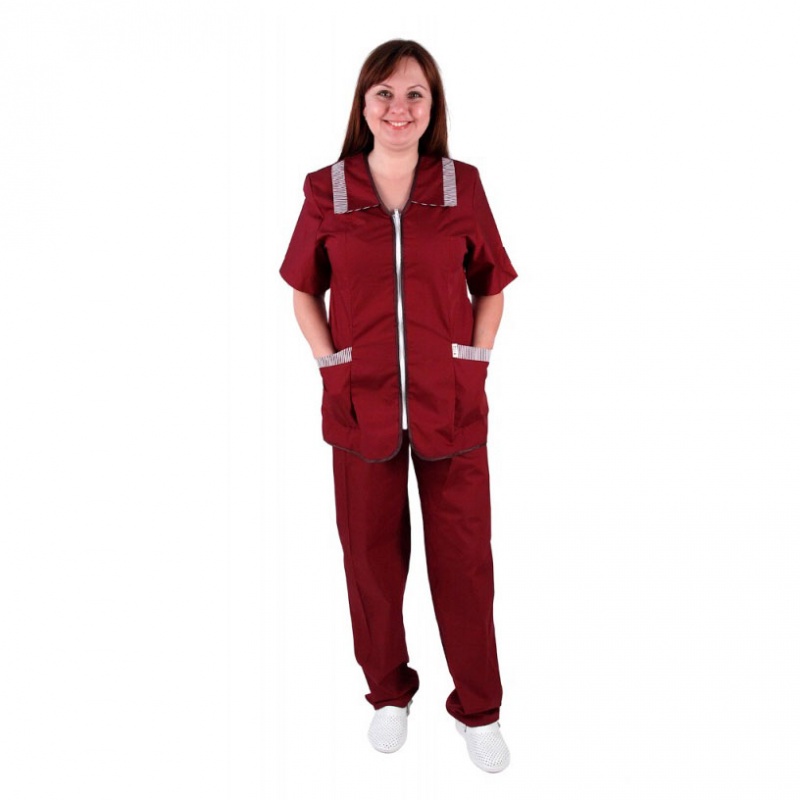 Так как, уборщик использует дезинфицирующие и моющие растворы, то он подвергается воздействию химических факторов. Для исключения ожогов он обеспечивается резиновыми перчатками или перчатками из полимерных материалов, а также средствами защиты органов дыхания.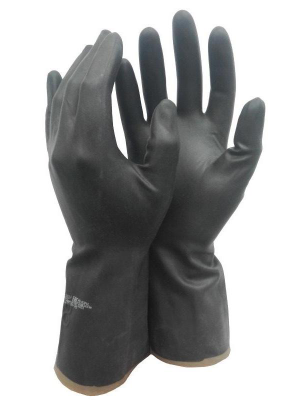 Для обеспечения защиты рук от общих производственных загрязнений и механических воздействий работнику выдаются перчатки с полимерным покрытием. Если уборщик служебных помещений в зимнее время года чистит от снега крыльцо, ему нужно выдать утепленный костюм или куртку, а также теплую обувь. Также нужно выдать шапку – 1 на 2 года и три пары теплых перчаток на 12 месяцев. Нормы выдачи СИЗ отражены в трудовом договоре согласно 57 статье Трудового кодекса. О их выдаче сотрудника информируют: во время вводного инструктажа по ОТ; во время первичного инструктажа на рабочем месте. Помимо непосредственно обеспечения СИЗ (спецодеждой), работодатель обязан своевременно проводить химчистку, стирку, дегазацию, дезактивацию, дезинфекцию, обезвреживание, обеспыливание, сушку, а также ремонт и замену СИЗ. Это требование 221 статьи ТК РФ. Уборщик не должен сам стирать свою спецодежду, это нарушение. Работодателя могут наказать за это. СИЗ нужно стирать 1 раз в 6 дней при сильных загрязнениях. В остальных случаях стирку требуется проводить не реже 1 раза в 10 дней. Это регламентируется Правилами по охране труда водопроводно-канализационного хозяйства № 61, утв. Минтрудом от 16 августа 2002 года. Если халат или костюм порвались, работодатель производит ремонт. Если произошел преждевременный износ, СИЗ подлежат возврату и замене на исправные.Тема 6. Разработка мероприятий по снижению уровней профессиональных рисковУборка помещений – это тяжёлый труд, который сопровождается повышенной опасностью для здоровья. Подъём тяжестей, постоянные наклоны, воздействие активных химических веществ, контакт с биологическими жидкостями – факторы негативно сказывающиеся на самочувствии и состоянии здоровья.Использование в работе чистящих и дезинфицирующих средств провоцирует развитие контактного дерматита. Повреждённый участок кожи краснеет, шелушится и начинает болеть или зудеть. Для снижения риска развития контактного дерматита, необходимо мыть руки тёплой водой, хорошо смывая мыло и тщательно вытирая руки (лучше бумажным или хлопчатобумажным полотенцем). После чего требуется увлажнить кожу кремом. Во избежание заболевания костно-мышечной системы, требуется максимально разнообразить свои движения, избегая монотонного повторения однообразных движений. Данное мероприятие позволит также снизить риск травматизма.Для снижения последствий контакта с бытовой химией, чистящими и дезинфицирующими средствами:– стремитесь не использовать аэрозоли, так как с их помощью в организм быстрее и проще доставляются вредные вещества;– исключите смешивание «хлорки» со средством, содержащим аммиак. Газы, возникшие в результате такой комбинации, могут привести к хроническим проблемам с дыханием и даже летальному исходу;– проветривайте помещение, в котором работаете. Если это невозможно и вентиляция плохо функционирует, поставьте в известность работодателя;– не принимайте пищу в том помещении, в котором вы убирали или использовали освежитель воздуха.В процессе уборки можно столкнуться с биологическими жидкостями, которые потенциально опасны. Например, при контакте крови со слизистой можно заразиться гепатитом B, гепатитом C или ВИЧ. Для снижения рисков заражения следует соблюдать следующие рекомендации:– работайте исключительно в плотных водонепроницаемых перчатках, если есть вероятность контакта со шприцами, презервативами и др. Носите обувь с твёрдой или толстой подошвой, чтобы игла не могла её проколоть.– ни в коем случае не опускайте руку в урну: так можно порезаться или уколоться.– после работы снимите перчатки и тщательно помойте руки. Также следует мыть руки перед едой, курением, использованием телефона, приёмом лекарств и нанесением макияжа.– руки нужно мыть не меньше 10 секунд, включая область под ногтями и кутикулу.– хорошо ополосните и высушите руки. Если мокрой рукой взяться за дверную ручку, на коже останется гораздо больше бактерий и вирусов, чем могло бы.– при очистке от крови, обязательно продезинфицируйте оборудование и поменяйте перчатки.– порезы и царапины сразу промыть тёплой водой с мылом, продезинфицировать и заклеить водостойким пластырем.– при вероятности попадания брызг с какими-то биологическими жидкостями на кожу или слизистую, работайте в непромокаемой одежде, пластиковом фартуке, а также используйте очки и маску.Опасность - источник, потенциально способный нанести вред здоровьюОпасное событие (событие, состоящее в возможности причинения вреда)Протокол оценкиВероятный ущерб здоровью работникаТР(Q)RХарактеристика рискаФмПредметы расположенные на высоте (включая вещи, падающие с попок, шкафов или из других высоко расположенных мест в т.ч. подвешенные к потолку)Падение физических обьектов (средств и предметов труда, включая падения случайных предметов)Фм-01.02-04Удар: кровоподтеки, ушибленные раны головы (сотрясение) и частей тела30,110,04низкий (допустимый)ФмНеустойчивые, доступные для работника корпусные конструкции (офисная мебель), офисное оборудование (оргтехника)Потеря физической устойчивости офисного оборудования (оргтехники) и/или его частей, доступных корпусных конструкций (офисной мебели)Фм-01.02-05Придавливание (сдавливание), ушибленные раны частей тела30.110,04низкий (допустимый)ФмНаледь, снежные массы на крышах зданияСход (падение) снега, сосулек и наледи с крышиОм 01.02 06Удар: ушибленные раны головы (черепно-мозговая травма) и частей тела, переломы, размятие частей тела90,110,11низкий (допустимый)ФмОсколки разбитых предметов (посуды), стеклянных поверхностей и т.п.Соприкосновение (контакт) с острой (режущей) поверхностьюФм -01.03-03Проникающие ранения, резаные раны от разрушающихся предметов10,110,01пренебрежимо малыйФмДефекты (сколы, защепы и пр.) покрытий лицевой поверхности мебелиСоприкосновение (контакт) с поверхностью офисной мебели имеющей дефекты (сколы, защепы и пр.)Фм-01.03-04Проникающие ранения, «накалывания»10,110,01пренебрежимо малыйФмСоставные части элементов мебели (выступающие поверхности, углы и др.)Соприкосновение (контакт) с выступающими поверхностями, углами столов и др.Фм-01.04-02Анатомические повреждения (ссадины, кровоподтеки), контактные удары (ушибы)30,110,04низкий (допустимый)ФмОткрывающиеся двериУдары дверьми (включая падение от УДара)Фм -01.04 -04Контактные удары (ушибы), включая ушибленные раны головы (сотрясение) при травмировании открывающейся дверью3о,"0.04низмий (допустимый)ФмМалозаметное препятствие, включая дефекты напольного покрытия; выступающие пороги, провода и т.п.Падение из-за потери равновесия при спотыкании о малозаметное препятствиеФм-01.05-01Ссадины, кровоподтеки, переломы, сотрясение, ушибленная рана головы, повреждение суставов, связок, растяжения и пр. (выраженность переломов будет зависеть от длины тела и массы его, а также от характера поверхности, о которую совершен удар)50,530,30средний (допустимый)ФмМокрый (влажный) полПадение из-за потери равновесия поскальзыванияФм-01.06-01Ссадины, кровоподтеки, переломы, сотрясение, ушибленная рана головы, повреждение суставов, связок, растяжения и пр. (выраженность переломов будет зависеть от длины тела и массы его, а также от характера поверхности, о которую совершен удар)50,110,06низкий (допустимый)ФмСкользкая поверхность материалов напольного покрытия (например, кафельный пол, линолеум и пр.)Падение из-за потери равновесия поскальзыванияФм-01.06-02Ссадины, кровоподтеки, переломы, сотрясение, ушибленная рана головы, повреждение суставов, связок, растяжения и пр. (выраженность переломов будет зависеть от длины тела и массы его, а также от характера поверхности, о которую совершен удар)50,110,06низкий (допустимыйФмСкользкая поверхность (гололед, дождь)Падение из-за потери равновесия поскальзыванияФм-01.06-03Ссадины, кровоподтеки, переломы, сотрясение, ушибленная рана головы, повреждение суставов, связок, растяжения и пр. (выраженность переломов будет зависеть от длины тела и массы его, а также от характера поверхности, о которую совершен удар)50,110,06низкий(допустимый)ФэлТоковедущая часть (ТЧ) до 1000 ВКонтакт с токоведущими частями находящихся в нормальном состоянии под опасным напряжениемФэл-01.09-01Воздействие электрического тока (электротравма).Прим.: Результирующие физиологические эффекты зависят от величины, длительности протекания и пути, по которому ток проходит через тело90,110,11низкий (допустимый)ФэлОткрытая проводящая часть (ОПЧ), металлические части конструкции (оборудования), которые могут вследствие повреждения изоляции оказаться под напряжением)Контакт с открытыми проводящими поверхностями, в нормальном состоянии не являющимися источниками опасности, но при нарушении изоляции представляющие собой угрозуФэл-01.09-03Ожоги, ошпаривания и др. повреждения присущие термическому воздействию30,110,04низкий (допустимый)Ф1Повышенная температура воды, пара (электрочайников и т.д.); горячая пища или жидкости (чай. кофе) и т.пОпрокидывание или пролив на себя и коллег горячих продуктов питанияФт-01.10-10Ожоги, ошпаривания и др. повреждения присущие термическому воздействию30,110,04низкий (допустимый)ФПСОсвещениеОтсутствие или недостаточность, пульсация светового потока, высокая неравномерность распределения яркости, прямая и отраженная слепящая блескостьФпс-01.11-04Опасности от недостаточного (неравномерного) освещения (усталость центральной нервной системы, возникающая в результате прилагаемых усилий для опознания четких или сомнительных сигналов; неверное восприятие информации о ситуации в рабочей зоне (проблемы адаптации, пониженная видимость) и, как следствие, увеличение риска совершения ошибок в работе). Временная утрата здоровья работника (перелом, ушиб и т.п.) при падении в результате недостаточной освещенности50,110,06низкий (допустимый)ХфСинтетические моющие средстваХф-02.00-01Раздражения рук30,110,04низкий (допустимый)БфбИнфекционные микроорганизмы или их токсины (пища, обсемененная болезнетворными микроорганизмами и (или) зараженной их токсинами) Прим.: в качестве источников инфицирования продуктов питания могут быть зараженные люди и животныеЗаражение условно патогенными микроорганизмами (попадание микроорганизмов в пищевые продукты)Бф-03.00-01Острое заболевание (пищевое отравление, пищевая интоксикация, пищевая токсикоинфекция (ПТИ)50,110,06низкий (допустимый)